Сценарий весеннего народного праздникаДля детей средней группы«Встреча весны - «Сороки».Цель: Пробудить интерес к русскому фольклору через знакомство с народными приметами, традициями, изучением песенного и игрового репертуара.Задачи:1. Познакомить с произведениями малого устного фольклора: закличками, поговорками; народными обычаями, играми;2.Развивать эмоциональный отклик на весенние проявления природы, расширять представления детей о жизни наших предков;3.Воспитывать уважительное отношение к русскому народному фольклору; вызывать эмоциональный отклик на народные образы.Оборудование:ширма оформленная деревьями со скворечниками, экран для презентации, деревянные палочки, музыкально-дидактическая игра «Солнышки и тучка»Предворительная работаДети с воспитателями лепят из солёного теста жаворонков, раскрашивают их.                                            Ход праздникаПод веселую народную музыку в зал входят ведущие, затем выходят дети и выстраиваются в полукруг перед украшенной ширмой.Музыкальный руководитель: Здравствуйте, гости! Милости просим (загадывает детям загадку)     ЗагадкаЕсли снег повсюду таетДень становится длинней,Если всё зазеленелоИ в полях звенит ручей.Если солнце ярче светит,Если птицам не до снаЕсли стал теплее ветер,Значит, к нам пришла ……Дети: Весна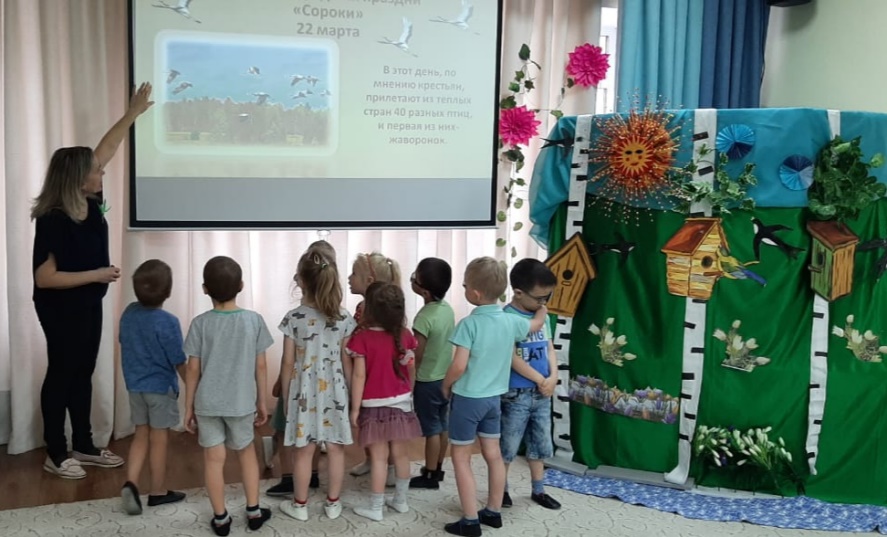 Весну –красну встречаем, веселье начинаем! Да, на смену зиме спешит красавица весна. Как весело звенят капели, как рады все вокруг теплому весеннему солнышку. Природа постепенно просыпается, оживает после долгого зимнего сна.Много чудес происходит весной – но самое главное чудо – это то, что именно весной к нам прилетают наши пернатые друзья – птицы, и приносят весну на своих крыльях. Я предлагаю вам послушать как поют птицы весной. Звучит фонограмма «Птицы весной в лесу»На Руси издавна встречали весну. Устраивали гуляния –водили хороводы, зазывали Весну  Весенняя закличкаЗдравствуй солнышко проснисьГде ты скворушка вернисьСыпать снег зима усталаКап, кап, кап весна настала. В каждом доме лепили из теста - жаворонков, пекли их. У кого не было теста, лепили их из глины, мастерили из тряпок и бумаги. 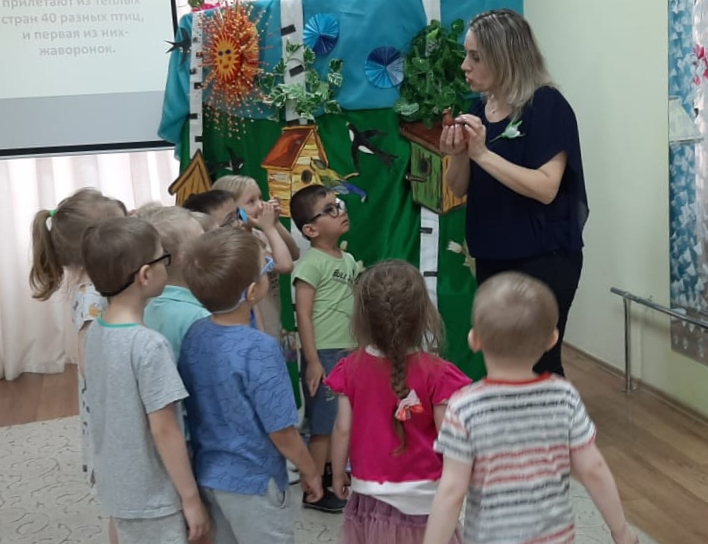 В старину люди верили, что весна потому и наступает, что ее из далеких краев приносят птицы. 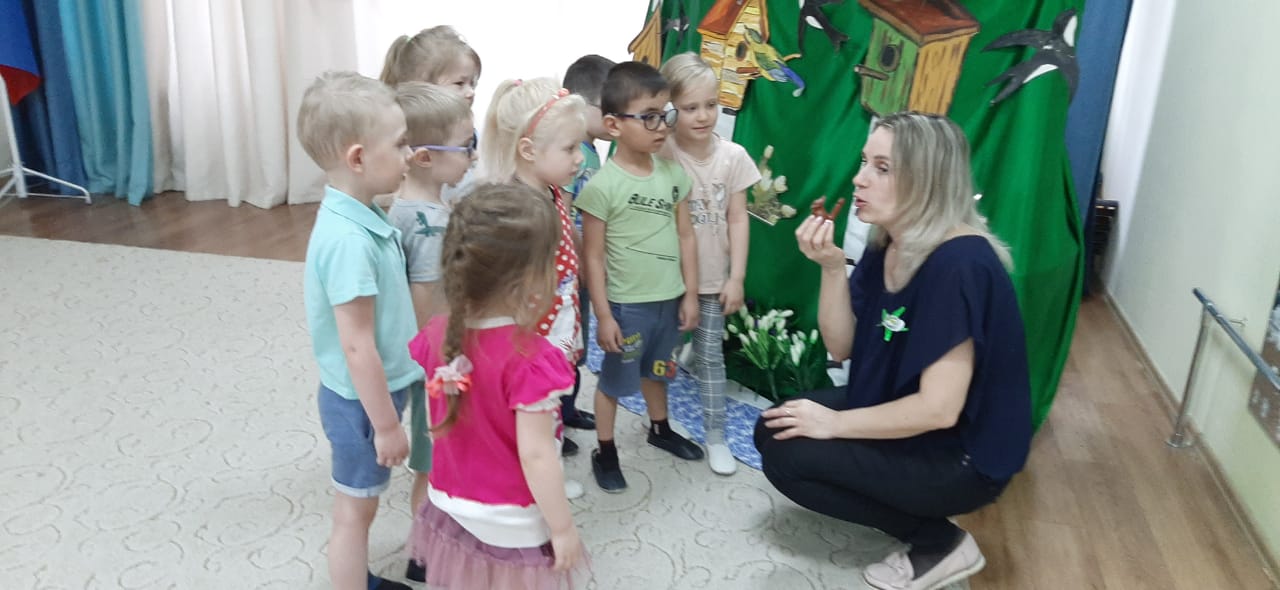 Птичек раздавали детям, и те с криком и звонким смехом бежали закликать жаворонков, а с ними и весну. Для этого печеных жаворонков насаживали на длинные палки и выбегали с ними на пригорки или насаживали птичек на шесты, на палки, громко  кричали (дети  рассаживают птиц) 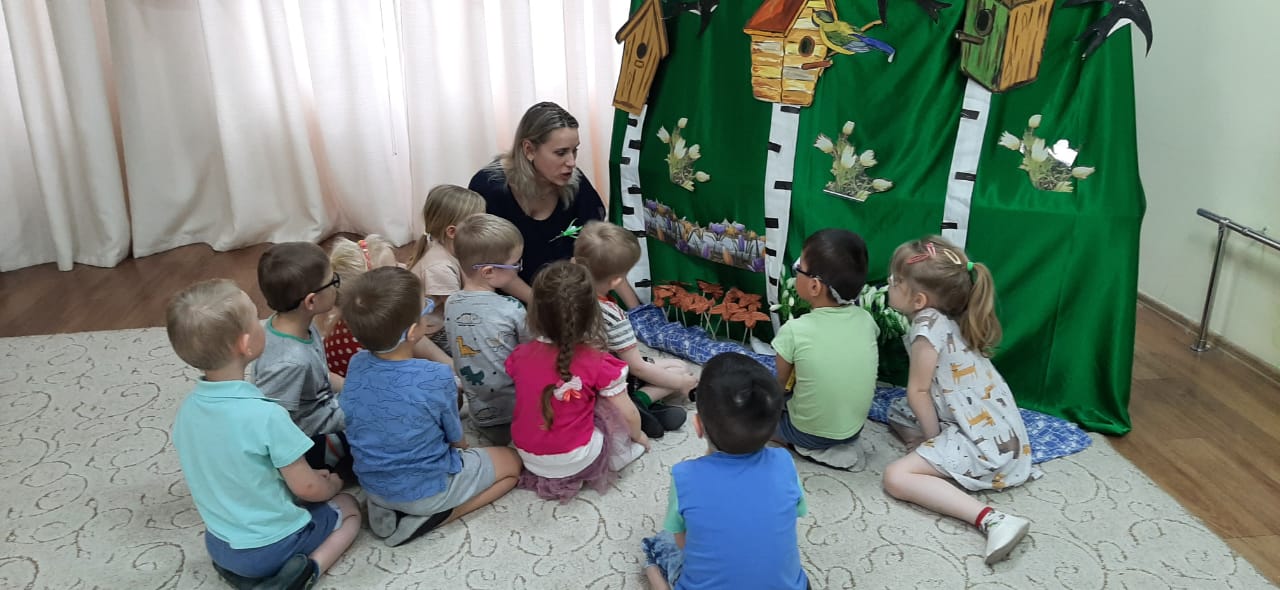 22 марта в России, еще со стародавних времен, отмечают праздник «Сороки» или день весеннего равноденствия. Есть поверье, что в этот день из теплых стран прилетают сорок различных птиц. Первыми из теплых стран возвращаются кулики да жаворонки, которые несут на крыльях весну. 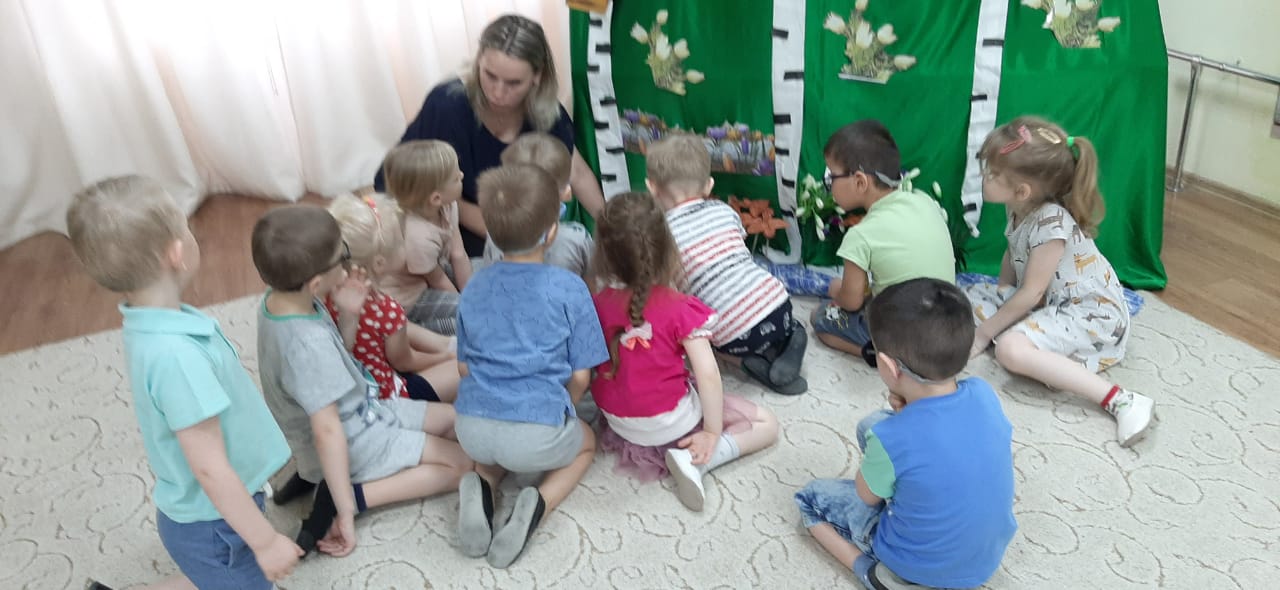 В старину люди верили, что именно с прилетом птиц наступает весна. Об этом говорится в пословицах. Например :«Как птицы прилетят, так и теплота пойдет!» 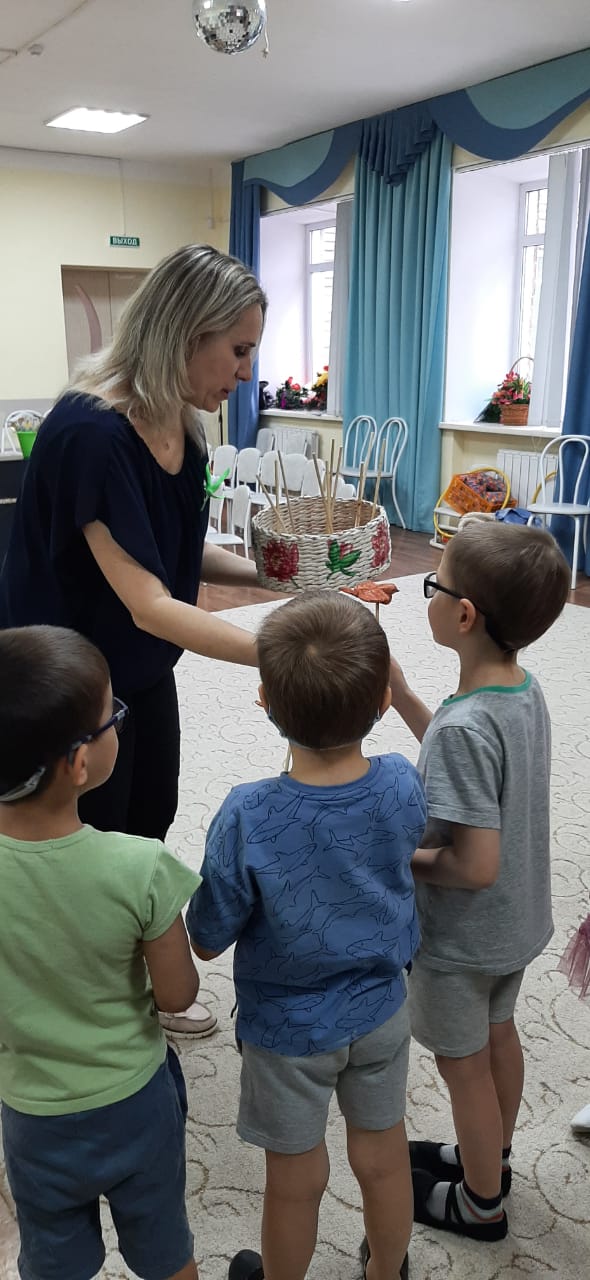 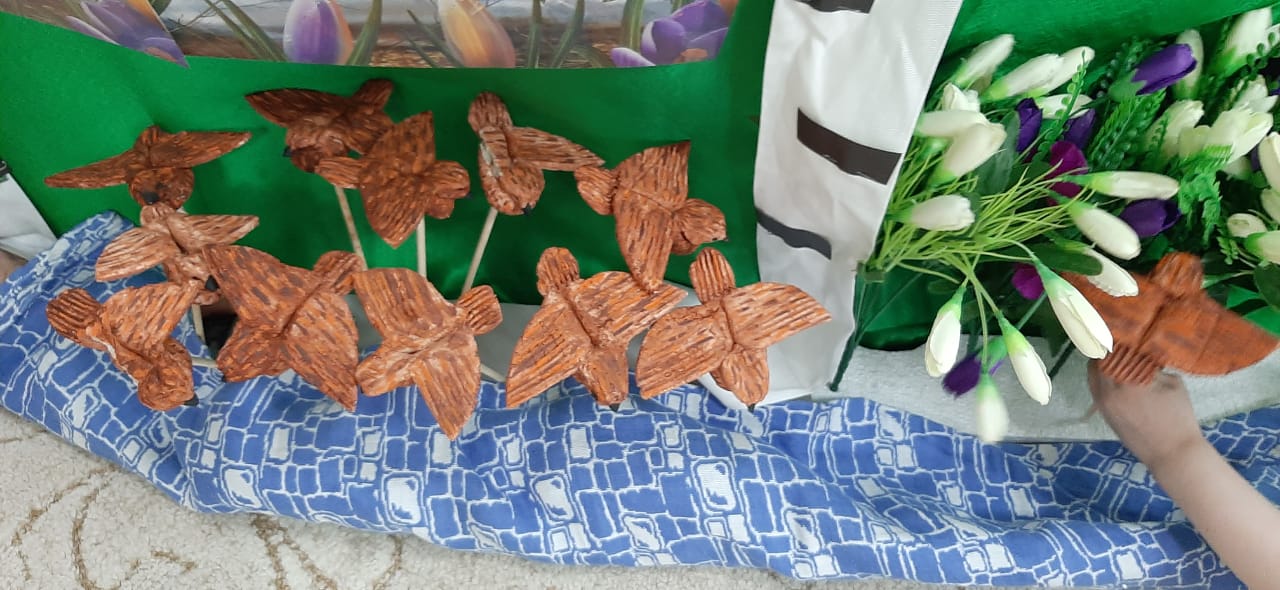 Игра «Птицы прилетели»1.Мы летим, летим, летим,Крылышками машем.Прилететь скорей хотимК милым рощам нашим.(Летают в рассыпную.)2.Мы летим из далека,Утомились птички.Посидим у ручейкаИ попьем водички.(Пьют воду.)3.Вот он, вот он край родной, Милая сторонка.Прилетели мы домойИ запели звонкоМузыкальный руководитель Птицы с теплых стран прилетают, гнезда вить начинают, дом свой украшают.Гнезда свои строят в самых разнообразных местах: на деревьях, в травянистых зарослях, в дуплах, земляных корнях, используют постройки человека,Ребята, а как люди птиц встречают?Как готовятся к встрече птицДетиЛюди строят для птиц скворечникиПесня-игра «Скворечник»Стенка, стенка крыша Круглое окошкоСмастерить скворечник нам совсем не сложноВысоко повесить гвоздиком прибитьПтичка прилетит и будет в доме житьВ домике тепло им и уютно оченьИ весенний дождик крылья не намочитА когда услышим чик -чирик внутриЗначит в этом доме теперь живут птинцыЗакличкаМы ладошки протянули и на солнышко взглянули Дай нам солнышко тепла, чтобы силушка была Солнышко, солнышко, красное ведрышко.Высоко взойди, далеко посвети…На темные лесочки, на сырые борочки…На речку, на поля, на синие моря…На зеленый огород и на весь честной народ!Музыкальный руководительДавайте ребята золотые ворота для Весны- красны открывать. Это поможет весне силу удвоить да зиму побороть.Дети проходят цепочкой через «ворота» сделанные взрослыми Игра «Золотые ворота» (весенняя)Идет матушка – весна,Отворяй – ка ворота.Первый март пришел,Белый снег сошел.А за ним апрельОтворил окно и дверь.
А уж как пришел май,Солнце в терем приглашай!  Музыкальная игра «Солнышки и тучка»1 куплетДетиСолнышко, солнышкоЯрче нам светиБудут цветочки высокими растиПусть цветочки подрастаютДетки с солнышком играют              (звучит тревожная музыка, дети-солнышки прячутся за тучку)ВоспитательГде же солнышки АуВы скажите нам    Дети Ку- ку (выбегают из-за тучки)2 куплетДети Солнышко, солнышкоЯрче нам светиБудут цветочки высокими растиПусть цветочки подрастаютДетки с солнышком играют              (звучит тревожная музыка, дети-солнышки прячутся за тучку)ВоспитательГде же солнышки АуВы скажите нам    Дети Ку-ку (выбегают из-за тучки)3 куплетДетиСолнышко, солнышкоЯрче нам светиБудут цветочки высокими расти Наши солнышки игралиОчень солнышки устали Пусть цветочки подрастаютДетки солнышки качают       (дети качают солнышки и поют им колыбельную)ДетиБольше не хотят игратьСолнышки ложатся спать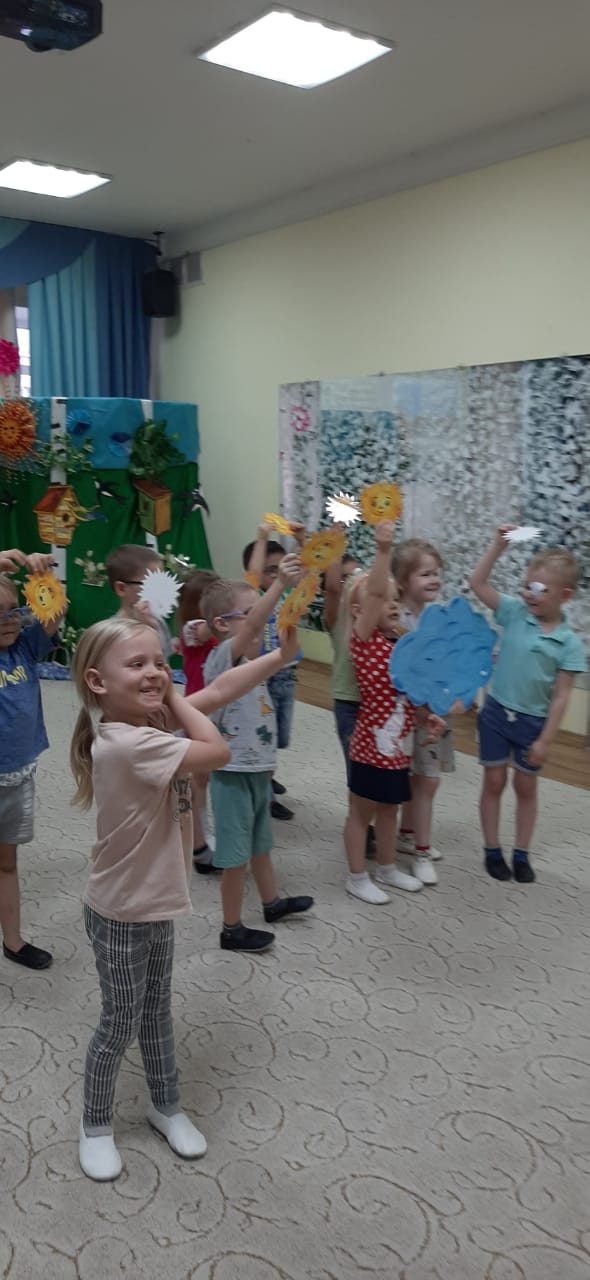 Музыкальный руководительВот и солнышко устало, день закончился, и нам с вами пора праздник заканчивать. Я вам желаю хорошего, весеннего настроения. До свидания.Звучит музыка, дети выходят из зала.